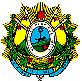 GOVERNO DO ESTADO DO ACRESECRETARIA DE ESTADO DA FAZENDADIRETORIA DE ADMINISTRAÇÃO TRIBUTÁRIAObs.: Na argumentação acima devem constar:instrução mínima, prevista na legislação tributária ou disponibilizada eletronicamente no endereço www.sefaznet.ac.gov.br/sefazonline;os motivos de fato e de direito em que se fundamenta;a indicação das provas anexadas que embasam o pedido de retificação.Documentos anexados( ) Cópia da EFD(em meio magnético) ou DAM a ser retificada;( ) Recibo de Entrega da EFD, quando contribuinte obrigatório à EFD;( ) Procuração com outorga de poderes;( ) Outros documentos:À vista de todo exposto, espera e requer que seja procedida a análise do PEDIDO DE RETIFICAÇÃO DO DEMONSTRATIVO DE APURAÇÃO MENSAL (DAM)/ Escrituração Fiscal Digital (EFD).Declara a requerente ser autêntica e verdadeira a documentação apresentada.Nestes Termos,Pede Deferimento.IMPORTANTE:TODOS OS CAMPOS ACIMA DEVERÃO SER DEVIDAMENTE PREENCHIDOS, SOB PENA DE RECUSA DO REQUERIMENTO;O PRESENTE PEDIDO DEVERÁ SER OBRIGATORIAMENTE ACOMPANHADO DOS DOCUMENTOS INDICADOS, SOB PENA DE DESCONSIDERAÇÃO DO PEDIDO;Para maiores informações: Fone: (68) 3215-2025/3215-2057REQUERIMENTOREQUERIMENTOREQUERIMENTOREQUERIMENTOREQUERIMENTOREQUERIMENTOREQUERIMENTOREQUERIMENTO01. IDENTIFICAÇÃO DO SUJEITO PASSIVO01. IDENTIFICAÇÃO DO SUJEITO PASSIVO01. IDENTIFICAÇÃO DO SUJEITO PASSIVO01. IDENTIFICAÇÃO DO SUJEITO PASSIVO01. IDENTIFICAÇÃO DO SUJEITO PASSIVO01. IDENTIFICAÇÃO DO SUJEITO PASSIVO01. IDENTIFICAÇÃO DO SUJEITO PASSIVO01. IDENTIFICAÇÃO DO SUJEITO PASSIVONOME / RAZÃO SOCIAL (SUJEITO PASSIVO)NOME / RAZÃO SOCIAL (SUJEITO PASSIVO)NOME / RAZÃO SOCIAL (SUJEITO PASSIVO)NOME / RAZÃO SOCIAL (SUJEITO PASSIVO)NOME / RAZÃO SOCIAL (SUJEITO PASSIVO)INSCRIÇÃO ESTADUAL/CNPJ INSCRIÇÃO ESTADUAL/CNPJ INSCRIÇÃO ESTADUAL/CNPJ  LOGRADOURO (rua, avenida, praça, etc.) LOGRADOURO (rua, avenida, praça, etc.) LOGRADOURO (rua, avenida, praça, etc.) LOGRADOURO (rua, avenida, praça, etc.) LOGRADOURO (rua, avenida, praça, etc.) LOGRADOURO (rua, avenida, praça, etc.) LOGRADOURO (rua, avenida, praça, etc.) LOGRADOURO (rua, avenida, praça, etc.)NÚMERO COMPLEMENTO (apto, sala, bloco etc.) COMPLEMENTO (apto, sala, bloco etc.) COMPLEMENTO (apto, sala, bloco etc.)DDD DDD TELEFONETELEFONE BAIRRO OU DISTRITO BAIRRO OU DISTRITOCEPMUNICÍPIOMUNICÍPIOMUNICÍPIOMUNICÍPIOUFENDEREÇO ELETRÔNICO (E-MAIL), para o qual deverão ser destinadas as comunicações dos atos do processoENDEREÇO ELETRÔNICO (E-MAIL), para o qual deverão ser destinadas as comunicações dos atos do processoENDEREÇO ELETRÔNICO (E-MAIL), para o qual deverão ser destinadas as comunicações dos atos do processoENDEREÇO ELETRÔNICO (E-MAIL), para o qual deverão ser destinadas as comunicações dos atos do processoENDEREÇO ELETRÔNICO (E-MAIL), para o qual deverão ser destinadas as comunicações dos atos do processoENDEREÇO ELETRÔNICO (E-MAIL), para o qual deverão ser destinadas as comunicações dos atos do processoENDEREÇO ELETRÔNICO (E-MAIL), para o qual deverão ser destinadas as comunicações dos atos do processoENDEREÇO ELETRÔNICO (E-MAIL), para o qual deverão ser destinadas as comunicações dos atos do processo02. OBJETIVORETIFICAÇÃO DE DAM;AUTORIZAÇÃO PARA RETIFICAÇÃO DE ESCRITURAÇÃO FISCAL DIGITAL - EFD;OUTRAS MOTIVAÇÕES: _______________________________________________03.  DADOS DO DAM/EFDA empresa acima identificada vem requerer a retificação da DAM e/ou EFD do(s) período(s) abaixo informado(s), tendo em vista que o DAM e/ou EFD anteriormente enviada à Secretaria de Estado da Fazenda foi entregue com dados incorretos preenchidos pelo contribuinte.02. OBJETIVORETIFICAÇÃO DE DAM;AUTORIZAÇÃO PARA RETIFICAÇÃO DE ESCRITURAÇÃO FISCAL DIGITAL - EFD;OUTRAS MOTIVAÇÕES: _______________________________________________03.  DADOS DO DAM/EFDA empresa acima identificada vem requerer a retificação da DAM e/ou EFD do(s) período(s) abaixo informado(s), tendo em vista que o DAM e/ou EFD anteriormente enviada à Secretaria de Estado da Fazenda foi entregue com dados incorretos preenchidos pelo contribuinte.02. OBJETIVORETIFICAÇÃO DE DAM;AUTORIZAÇÃO PARA RETIFICAÇÃO DE ESCRITURAÇÃO FISCAL DIGITAL - EFD;OUTRAS MOTIVAÇÕES: _______________________________________________03.  DADOS DO DAM/EFDA empresa acima identificada vem requerer a retificação da DAM e/ou EFD do(s) período(s) abaixo informado(s), tendo em vista que o DAM e/ou EFD anteriormente enviada à Secretaria de Estado da Fazenda foi entregue com dados incorretos preenchidos pelo contribuinte.02. OBJETIVORETIFICAÇÃO DE DAM;AUTORIZAÇÃO PARA RETIFICAÇÃO DE ESCRITURAÇÃO FISCAL DIGITAL - EFD;OUTRAS MOTIVAÇÕES: _______________________________________________03.  DADOS DO DAM/EFDA empresa acima identificada vem requerer a retificação da DAM e/ou EFD do(s) período(s) abaixo informado(s), tendo em vista que o DAM e/ou EFD anteriormente enviada à Secretaria de Estado da Fazenda foi entregue com dados incorretos preenchidos pelo contribuinte.02. OBJETIVORETIFICAÇÃO DE DAM;AUTORIZAÇÃO PARA RETIFICAÇÃO DE ESCRITURAÇÃO FISCAL DIGITAL - EFD;OUTRAS MOTIVAÇÕES: _______________________________________________03.  DADOS DO DAM/EFDA empresa acima identificada vem requerer a retificação da DAM e/ou EFD do(s) período(s) abaixo informado(s), tendo em vista que o DAM e/ou EFD anteriormente enviada à Secretaria de Estado da Fazenda foi entregue com dados incorretos preenchidos pelo contribuinte.02. OBJETIVORETIFICAÇÃO DE DAM;AUTORIZAÇÃO PARA RETIFICAÇÃO DE ESCRITURAÇÃO FISCAL DIGITAL - EFD;OUTRAS MOTIVAÇÕES: _______________________________________________03.  DADOS DO DAM/EFDA empresa acima identificada vem requerer a retificação da DAM e/ou EFD do(s) período(s) abaixo informado(s), tendo em vista que o DAM e/ou EFD anteriormente enviada à Secretaria de Estado da Fazenda foi entregue com dados incorretos preenchidos pelo contribuinte.02. OBJETIVORETIFICAÇÃO DE DAM;AUTORIZAÇÃO PARA RETIFICAÇÃO DE ESCRITURAÇÃO FISCAL DIGITAL - EFD;OUTRAS MOTIVAÇÕES: _______________________________________________03.  DADOS DO DAM/EFDA empresa acima identificada vem requerer a retificação da DAM e/ou EFD do(s) período(s) abaixo informado(s), tendo em vista que o DAM e/ou EFD anteriormente enviada à Secretaria de Estado da Fazenda foi entregue com dados incorretos preenchidos pelo contribuinte.02. OBJETIVORETIFICAÇÃO DE DAM;AUTORIZAÇÃO PARA RETIFICAÇÃO DE ESCRITURAÇÃO FISCAL DIGITAL - EFD;OUTRAS MOTIVAÇÕES: _______________________________________________03.  DADOS DO DAM/EFDA empresa acima identificada vem requerer a retificação da DAM e/ou EFD do(s) período(s) abaixo informado(s), tendo em vista que o DAM e/ou EFD anteriormente enviada à Secretaria de Estado da Fazenda foi entregue com dados incorretos preenchidos pelo contribuinte.O contribuinte acima identificado vem, respeitosamente, apresentar sua argumentação para a Retificação do documentoO contribuinte acima identificado vem, respeitosamente, apresentar sua argumentação para a Retificação do documentoO contribuinte acima identificado vem, respeitosamente, apresentar sua argumentação para a Retificação do documentoO contribuinte acima identificado vem, respeitosamente, apresentar sua argumentação para a Retificação do documentoO contribuinte acima identificado vem, respeitosamente, apresentar sua argumentação para a Retificação do documentoO contribuinte acima identificado vem, respeitosamente, apresentar sua argumentação para a Retificação do documentoO contribuinte acima identificado vem, respeitosamente, apresentar sua argumentação para a Retificação do documentoO contribuinte acima identificado vem, respeitosamente, apresentar sua argumentação para a Retificação do documentoO contribuinte acima identificado vem, respeitosamente, apresentar sua argumentação para a Retificação do documentoI – ARGUMENTAÇÃO PARA RETIFICAÇÃOI – ARGUMENTAÇÃO PARA RETIFICAÇÃOI – ARGUMENTAÇÃO PARA RETIFICAÇÃOI – ARGUMENTAÇÃO PARA RETIFICAÇÃOI – ARGUMENTAÇÃO PARA RETIFICAÇÃOI – ARGUMENTAÇÃO PARA RETIFICAÇÃOI – ARGUMENTAÇÃO PARA RETIFICAÇÃOI – ARGUMENTAÇÃO PARA RETIFICAÇÃOI – ARGUMENTAÇÃO PARA RETIFICAÇÃOREPRESENTANTE LEGAL/PREPOSTORecepcionado e conferido por:Nome :CPF :Telefone:Local e Data:Número do protocoloAssinatura:carimbo/assinatura do servidor